ZNAJDŹ RÓŻNICE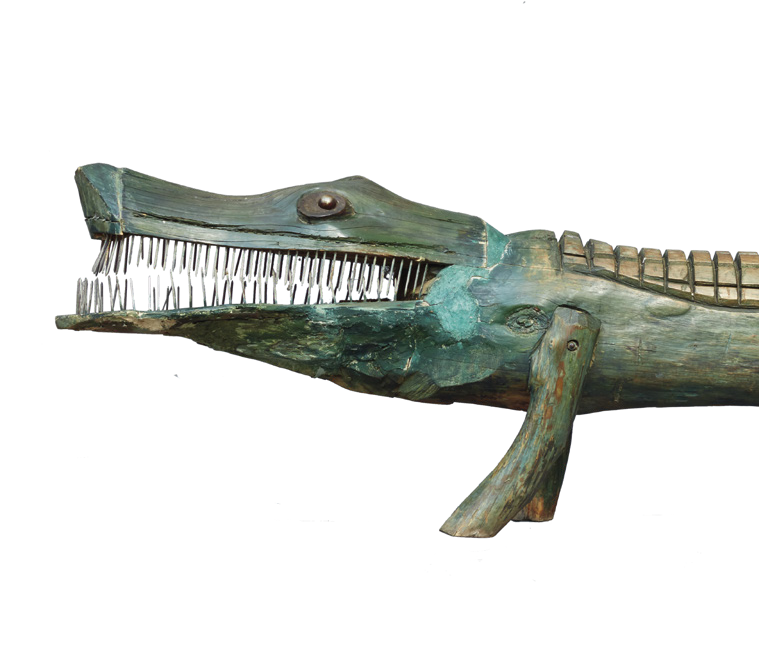 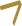 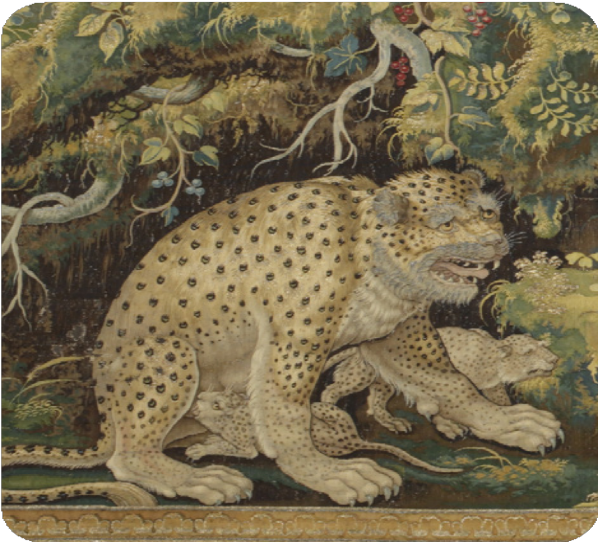 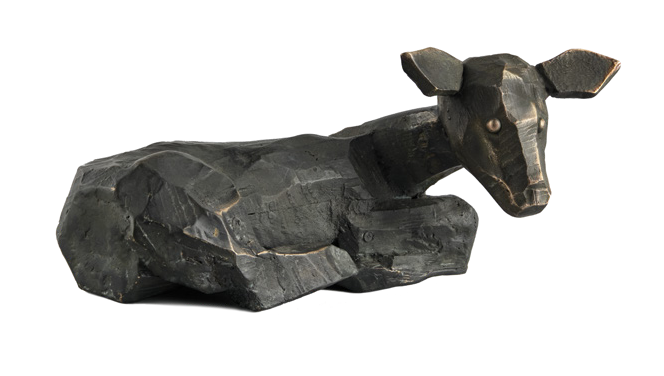 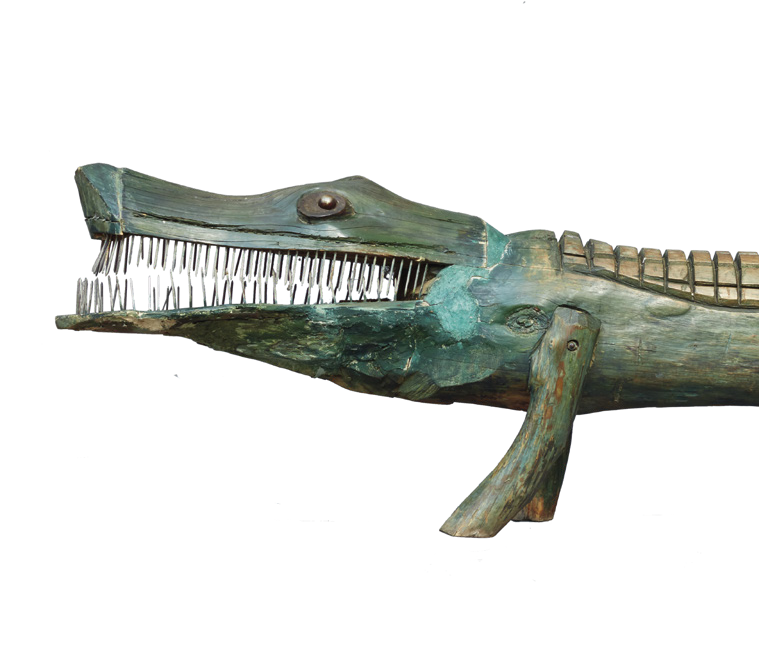 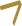 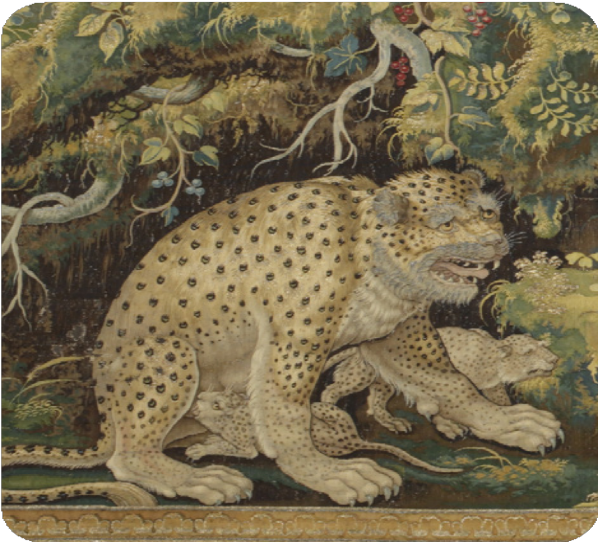 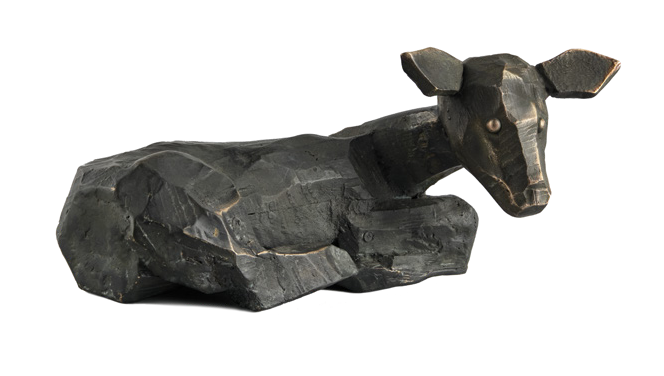 To właśnie wtedy, w epoce renesansu, nastąpił rozwój wielu dziedzin, w tym nauk przyrodniczych. Dowodemna to są pełne podobizn zwierząti roślin tkaniny z kolekcji Zygmunta Augusta, które do dziś można podziwiać w zamku na Wawelu.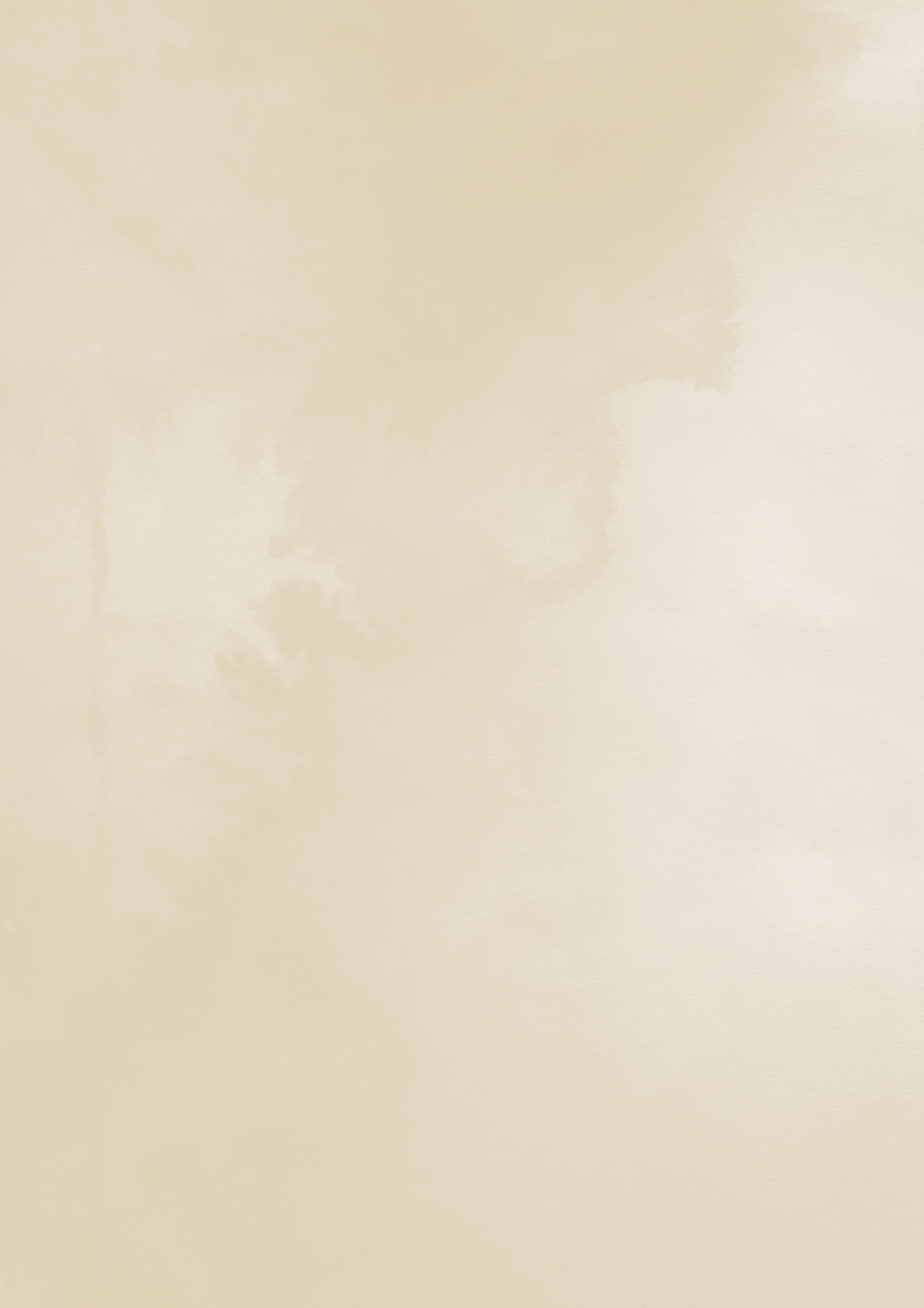 Dlaczego? Wówczas informacje nie były rozpowszechniane tak szybko jak dziś. Artyści często korzystali z wzorników graficznych i całą swą wiedzę o świecie opierali na przekształconych już przez kogoś rysunkach.Od tego czasu wiele się zmieniło. Współcześni twórcy, pomimo dostępu do większej liczby książek, Internetu,podróżujący po świecie, odwiedzający ZOO czy ogrody botaniczne – posługują się odmienną formą wyrazu artystycznegoniż ich poprzednicy!Rzeźby Józefa Wilkonia umieszczone w ogrodach zamkowych również przedstawiają zwierzęta egzotyczne: lwy, hipopotamy czy krokodyle.Figlarne postaci nie do końca oddają ich rzeczywisty wygląd, ale pokazują zachowanie typowe dla określonego gatunku. Sztuka Wilkonia ma przypo- minać o ich charakterze, zachęcaćdo przyjrzenia się im z bliska, interakcji i zabawy.Połącz w pary zwierzęta z arrasów i zwierzęta z ilustracji oraz rzeźb Józefa Wilkonia. Napisz, jakie widzisz podobieństwa, a jakie różnice.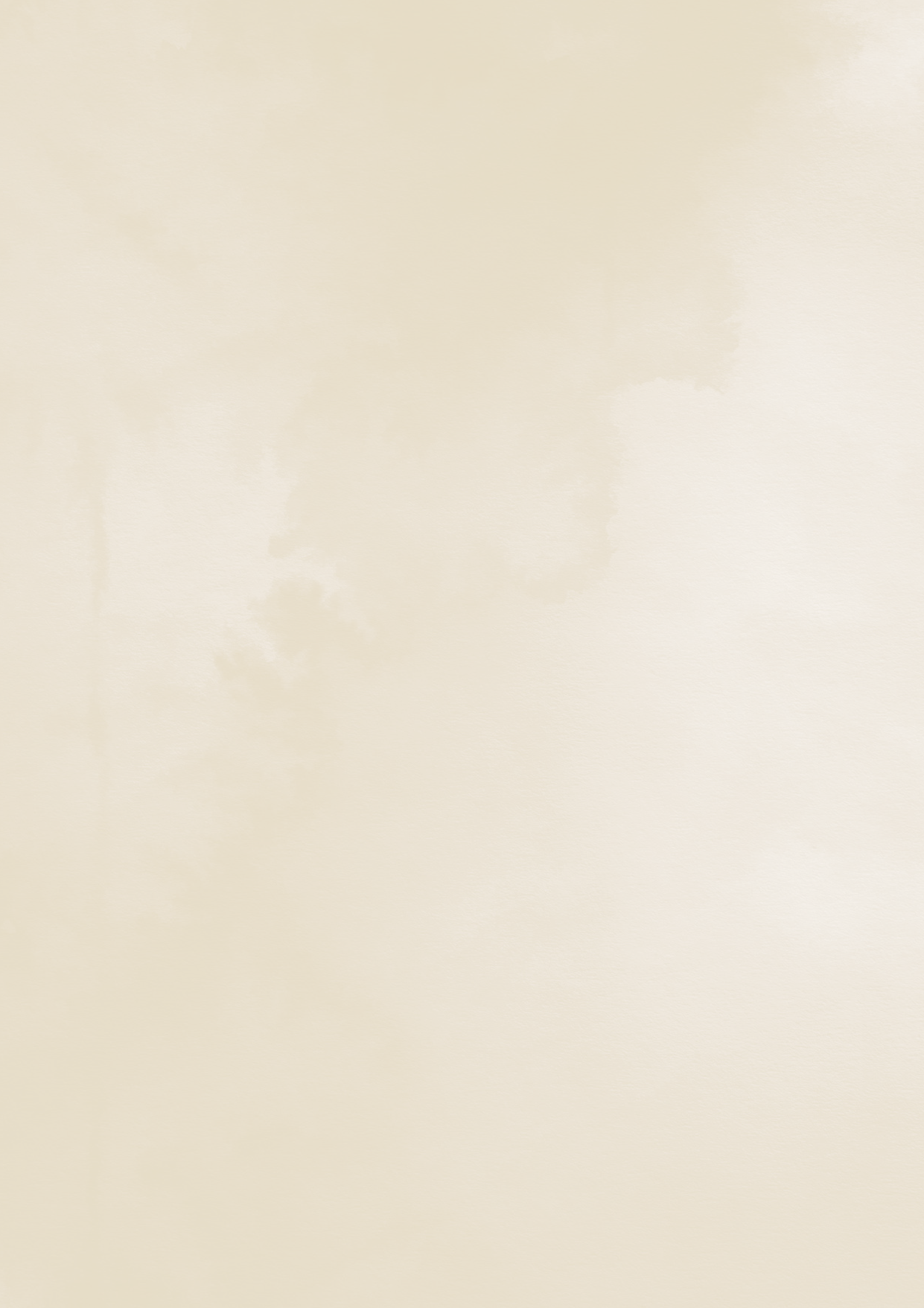 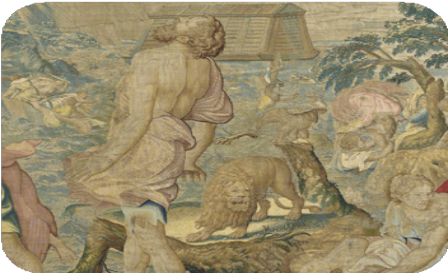 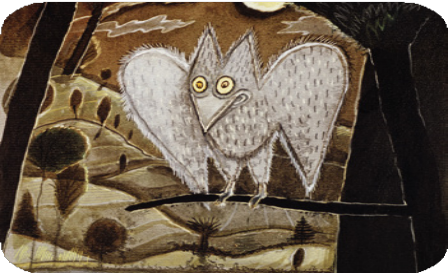 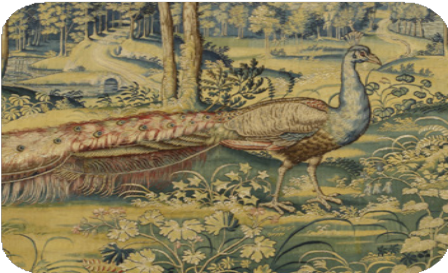 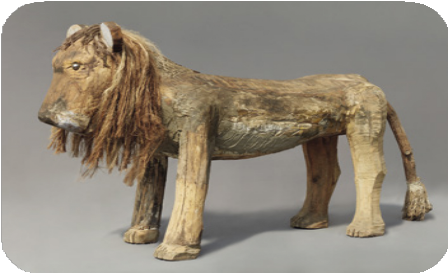 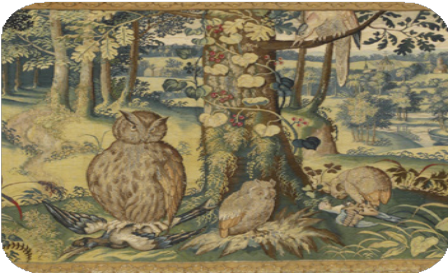 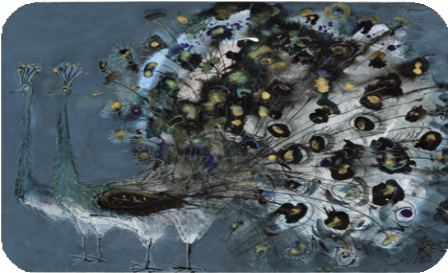 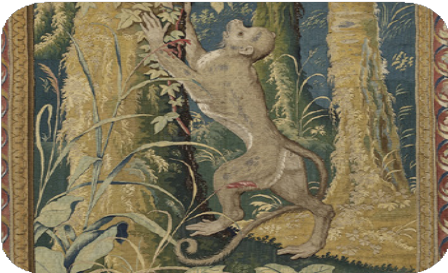 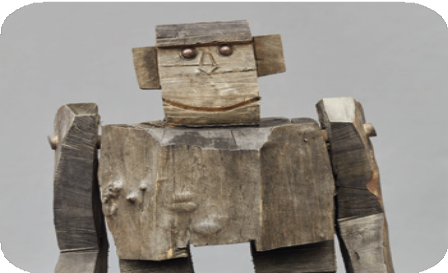 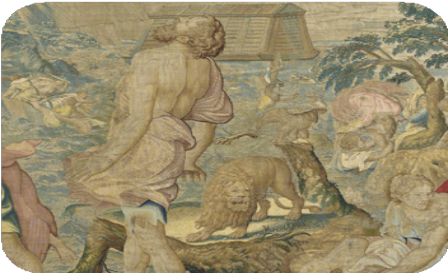 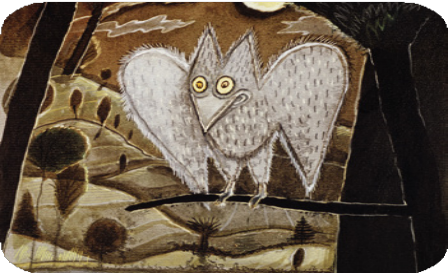 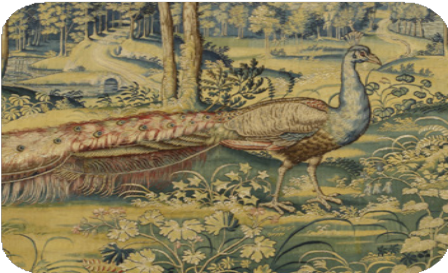 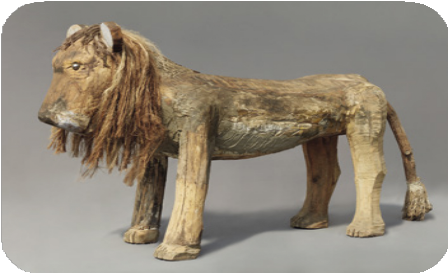 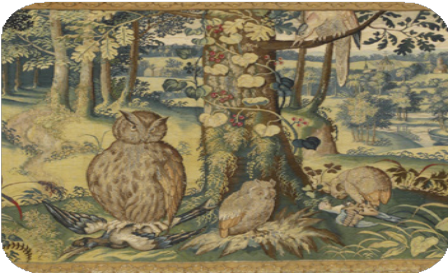 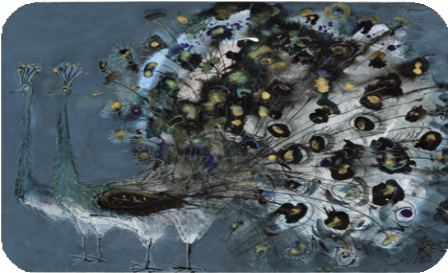 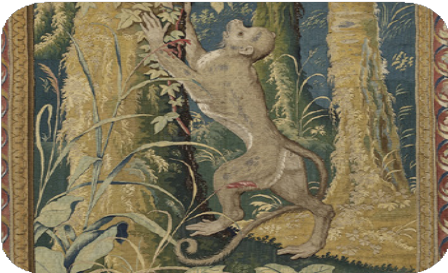 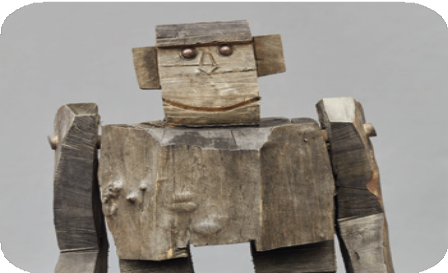 Podobieństwa	RóżniceLEWPAWMAŁPASOWA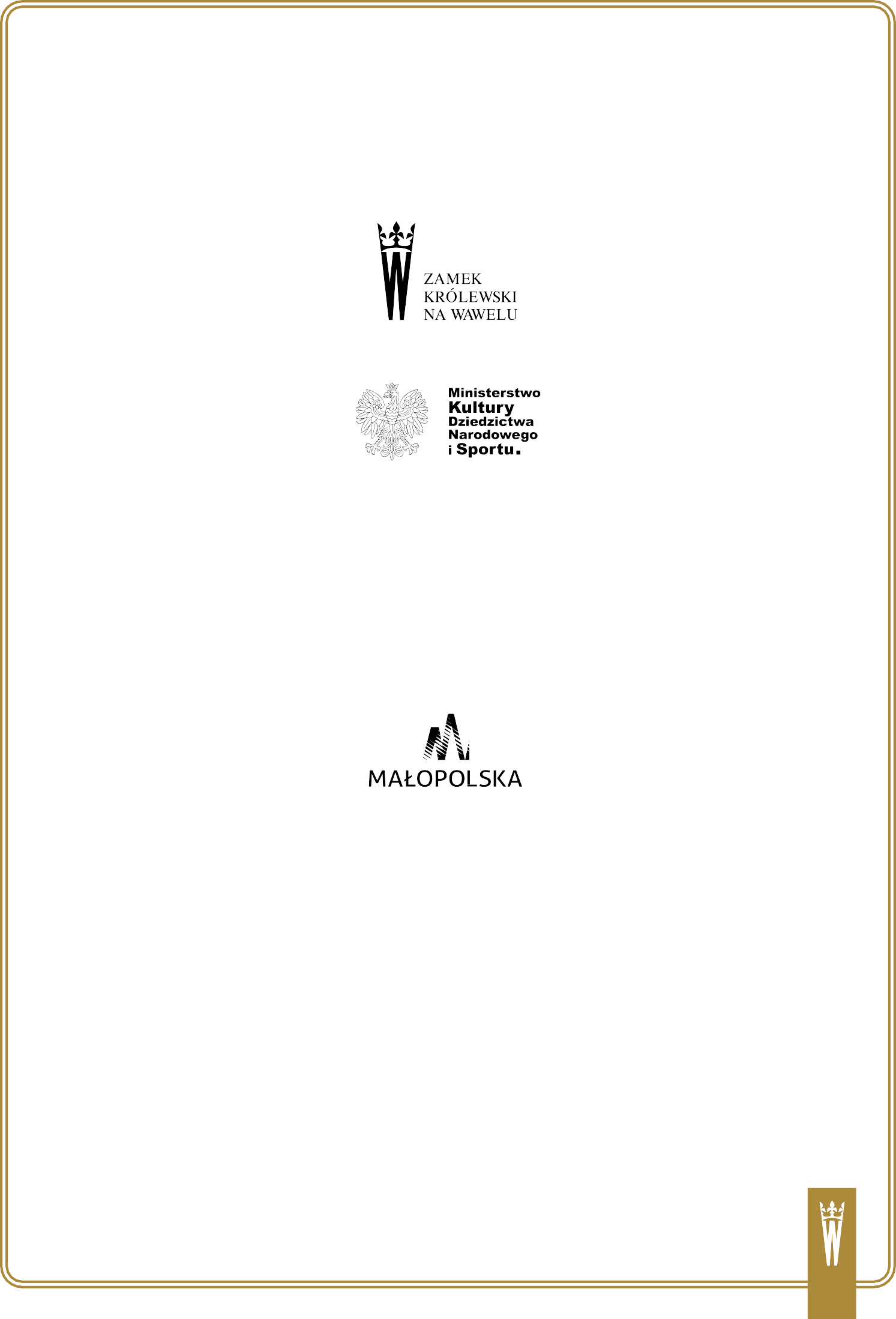 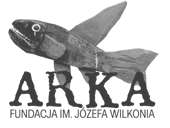 Partner:Patronat Honorowy: Iwona Gibas– Członek Zarządu województwa MałoPolskiego